ЗАЦВЯРДЖАЮДырэктар дзяржаўнай установы адукацыі“Гімназія г. Дзяржынска”(подпіс)Л.С. Паўхлеб20.03.2018Планправядзення выхаваўчай работыў гімназічную суботу24 сакавіка 2018 годаПраектнае напаўненне: “Вясновы настрой”Намеснік дырэктара па выхаваўчай рабоце      (подпіс)         А.А. Новік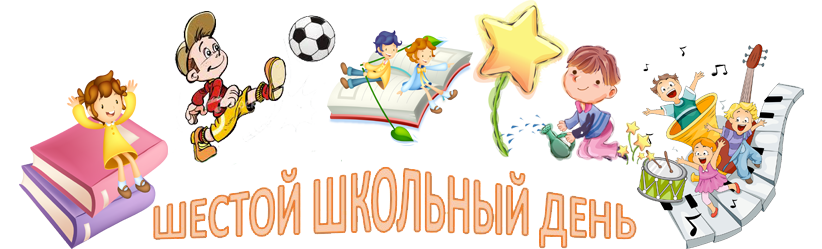 МерыпрыемстваЧас правядзенняАдказныяМесца правядзенняФізкультурна-аздараўленчая дзейнасцьФізкультурна-аздараўленчая дзейнасцьФізкультурна-аздараўленчая дзейнасцьФізкультурна-аздараўленчая дзейнасцьСпартыўныя гульні09.00-14.0015.00-18.00Басалай У.І.Доўнар Д.І.Спарт. залаВясёлыя старты, 2а, 2б кл.11.00-12.00Доўнар Д.І.Мал. спарт. залаЗаняткі клуба ЮІД14.00-15.00Басалай У.І.Мал. спарт. залаАб’яднанне па інтарэсах “Таеквандо”13.00-14.00Макаранка В.С.Спарт. залаАб’яднанне па інтарэсах “Белая ладдзя”09.00-09.45Усніч С.Р.Каб. П2Аб’яднанне па інтарэсах “Юны стралок”09.00-11.00Самасейка Л.В.ЦірТурысцка-краязнаўчая дзейнасцьТурысцка-краязнаўчая дзейнасцьТурысцка-краязнаўчая дзейнасцьТурысцка-краязнаўчая дзейнасцьЭкскурсія ў г.Мінск, наведванне тэатра юнага гледача, 1м кл.З 10.00Баранава Я.Ю., бацьк. камітэтг.МінскІнтэлектуальная дзейнасцьІнтэлектуальная дзейнасцьІнтэлектуальная дзейнасцьІнтэлектуальная дзейнасцьЗаняткі міжшкольнага педагагічнага класаЗ 09.00Настаўнікі па прадметахКабінеты 2, 3 паверхаў“Паэты Дзяржыншчыны” – агляд кніг, рэклама буклета, прагляд прэзентацыі да Сусветнага дня паэзіі (21.03)09.00-10.00Харлап А.М., Буяноўская Л.С.Бібліятэка“Букет любімых вершаў” – выстава, агляд кніг, круглы стол: чытаем вершы Э. Асадава, Р. Раждзественскага, Я. Еўтушэнкі, А. Дзяменцьева12.00-12.30Харлап А.М., Буяноўская Л.С.Бібліятэка“І будзе жыць Хатынь” - гутарка, прагляд фільма да 75-годдзя з дня знішчэння вёскі (22.03.1943)10.00-11.00Харлап А.М., Буяноўская Л.С.Бібліятэка“Давайце будзем берагчы ПЛАНЕТУ!” – выстава да Міжнароднага дня лясоў (21.03)11.00-12.00Харлап А.М., Буяноўская Л.С.Бібліятэка“Яе вялікасць Вада” – гутарка па эканоміі вады з вопытамі і эксперыментам да Сусветнага дня водных рэсурсаў (22.03)12.30-13.00Харлап А.М., Буяноўская Л.С.БібліятэкаСтудыя “Крэатыўчык”9.30-10.4512.30-13.45Ільюшэнка Л.І.Каб. № 8Каб. № 7Аб’яднанне па інтарэсах “Робататэхніка”11.00-12.45Пашкевіч Т.Ю.Каб. № 31Аб’яднанне па інтарэсах “Юны робататэхнік: LegoWeDo”09.00-10.30Дошчачка М.Р.Каб. № 31Аб’яднанне па інтарэсах “Юны робататэхнік: МindstormsEV3”10.30-12.00Дошчачка М.Р.Каб. № 32Вучэбны курс па матэматыцы для ўдзельнікаў заключнага  этапу рэспубліканскай алімпіяды10.02-24.03Нам. дырэктара Мігура Г.Я.БДУ, г.МінскУдзел у абласным міні-турніры юных матэматыкаў 24.03-25.03Валахановіч Т.У.МАІРА,            г. МінскШкола ранняга развіццяПач.: 11.00Нам. дырэктара Вялічка Г.У.Кабінеты прыбудовыФакульт. заняткі па вучэбных прадметахЗгодна раскладуНастаўнікі па прадметахЗгодна раскладуЗаняткі па вывучэнні кітайскай мовы11.00-14.00Шы ЛіньКаб. 29Мерапрыемства паралелі 7 кл. – брэйн-рынг “Вясенні калейдаскоп”11.00-12.00Класн. кіраўнікі 7 кл. Сухарава М.С., Мінько К.А.Каб. 23Аб’яднанне па інтарэсах “Што? Дзе? Калі?”11.00-12.35Грынкевіч В.У.Каб. 34Клуб “X-Stream” запрашае:  «English is Fascinating!» (інтэлект. гульня)10.00-11.00Каркашын А.Ф.Каб. П4 (англ.)Музычна-эстэтычная дзейнасцьМузычна-эстэтычная дзейнасцьМузычна-эстэтычная дзейнасцьМузычна-эстэтычная дзейнасцьФакультатыўныя заняткі музычнага накірункуЗгодна раскладуКсяневіч А.В.Згодна раскладуАб’яднанне па інтарэсах “Lingwista”09.00-10.35Шчарбіна Б.У.Каб. 42Аб’яднанне па інтарэсах “Miłośniki języka polskiego”10.45–12.20Шчарбіна Б.У.Каб. 42Аб’яднанне па інтарэсах “ABC”  12.30–14.05Шчарбіна Б.У.Каб. 42КТС “Суботні настрой”, 1 кл.10.00-11.00Голуб Н.Ф., Дошчачка І.І.Каб. 8Падрыхтоўка да раённага свята “Баль! Баль! Баль!”З 10.00Хацкевіч А.Я.,Цімашэнка С.Ф.Зала рытмікіГрамадска-карысная дзейнасцьГрамадска-карысная дзейнасцьГрамадска-карысная дзейнасцьГрамадска-карысная дзейнасцьАб’яднанне па інтарэсах “Чароўная мазаіка”10.50-12.20Ільюшэнка Л.І.Каб. № 8Аб’яднанне па інтарэсах “Sweet-дызайн” 11.40-13.15Ерашкова В.С.Каб. № 5Аб’яднанне па інтарэсах “Масцярыца”Згодна раскладуДрозд Л.С.Швейная майстэрняДзейнасць дзіцячых грамадскіх аб’яднанняўДзейнасць дзіцячых грамадскіх аб’яднанняўДзейнасць дзіцячых грамадскіх аб’яднанняўДзейнасць дзіцячых грамадскіх аб’яднанняўУдзел гімназістаў у абласным этапе V Рэспубліканскага спартыўна-патрыятычнага марафону “Будзь здаровым!”Пач.: 10.00Агейка В.У., Дубоўская В.А.СШ № 1 г.ФаніпаляДзейнасць СППСДзейнасць СППСДзейнасць СППСДзейнасць СППСЗаняткі ў міжшкольным педагагічным класе (уводзіны ў педагогіку)09.00-10.3012.30-14.00Пед.-псіхолаг Кандыбайла Г.М.Каб. № 21, 22Кансультацыі СППС10.00-11.0014.00-15.00Пед. сацыяльны Фурса І.В.,пед.-псіхолаг Кандыбайла Г.М.Каб. П4Узаемадзеянне з соцыумамУзаемадзеянне з соцыумамУзаемадзеянне з соцыумамУзаемадзеянне з соцыумамУдзел гімназістаў у раённым конкурсе “Хіт бяспекі”12.00-13.00Ксяневіч А.В.Актавая залаРаённыя гульні КВЗ МНС10.00-12.00Кіраўніцтва гімназііАктавая зала